Проект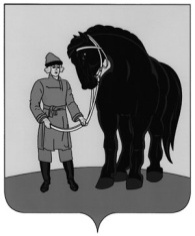 РОССИЙСКАЯ ФЕДЕРАЦИЯСОВЕТ ГАВРИЛОВО-ПОСАДСКОГОМУНИЦИПАЛЬНОГО РАЙОНАИВАНОВСКОЙ ОБЛАСТИР Е Ш Е Н И Е                                      Принято  __января 2023 года О внесении изменений в решение Гаврилово-Посадского районного Совета депутатов от 01.10.2007 №111  «О положении о муниципальной службе в Гаврилово-Посадском муниципальном районе» (в редакции     от  01.08.2008 № 166,  от 24.02.2011 № 60, от 29.05.2013 № 168, от 28.07.2014  № 228, от 30.03.2016 № 79, от 26.10.2016 № 106, от 26.07.2017 № 151, от 31.08.2021 № 70)Руководствуясь Федеральным законом от 02.03.2007 № 25-ФЗ «О муниципальной службе в Российской Федерации»(в действующей редакции), Уставом Гаврилово-Посадского муниципального района, Совет Гаврилово-Посадского муниципального района, р е ш и л:1.Внести в решение Гаврилово-Посадского районного Совета депутатов от 01.10.2007 №111 «О положении о муниципальной службе в Гаврилово-Посадском муниципальном районе» (в редакции  от  01.08.2008 № 166, от 24.02.2011 № 60, от 29.05.2013 № 168, от 28.07.2014 № 228, от 30.03.2016 № 79, от 26.10.2016 № 106, от 26.07.2017 № 151, от 31.08.2021 № 70) следующие изменения:1)в приложении к решению «Положение о муниципальной службе в Гаврилово-Посадском муниципальном районе»:-в статье 2 «Должности муниципальной службы»  часть 3 дополнить абзацем следующего содержания:«Квалификационные требования к знаниям и умениям, которые необходимы для исполнения должностных обязанностей, устанавливаются в зависимости от области и вида профессиональной служебной деятельности муниципального служащего его должностной инструкцией. Должностной инструкцией муниципального служащего могут также предусматриваться квалификационные требования к специальности, направлению подготовки.»;-статью 3 «Правовое положение (статус) муниципального служащего»  дополнить частью 4.1. следующего содержания:«4.1.Гражданин не может быть назначен на должности председателя, заместителя председателя и аудитора контрольно-счетного Гаврилово-Посадского муниципального района, а муниципальный служащий не может замещать должности председателя, заместителя председателя и аудитора контрольно-счетного органа Гаврилово-Посадского муниципального района в случае близкого родства или свойства (родители, супруги, дети, братья, сестры, а также братья, сестры, родители, дети супругов и супруги детей) с председателем Совета Гаврилово-посадского муниципального района, главой Гаврилово-Посадского муниципального района, руководителями судебных и правоохранительных органов, расположенных на территории Гаврилово-Посадского муниципального района.».2.Опубликовать настоящее решение в сборнике «Вестник Гаврилово-Посадского муниципального района» и разместить на официальном сайте Гаврилово-Посадского муниципального района http://гаврилово-посадский.рф.3. Настоящее решение вступает в силу со дня официального опубликования.Глава  Гаврилово-Посадского муниципального района                                                            В.Ю. ЛаптевПредседатель Совета Гаврилово-Посадского муниципального района                                          С.С. Суховг. Гаврилов Посад«___»__________ 2023 года№ ___